Задание В2.№УСЛОВИЕОТВЕТ1Флакон шампуня стоит 160 рублей. Какое наибольшее число флаконов можно купить на 1000 рублей во время распродажи, когда скидка составляет 25%?82Шариковая ручка стоит 40 рублей. Какое наибольшее число таких ручек можно будет купить на 900 рублей после повышения цены на 10%?203Тетрадь стоит 40 рублей. Какое наибольшее число таких тетрадей можно будет купить на 750 рублей после понижения цены на 10%?204Магазин закупает цветочные горшки по оптовой цене 120 рублей за штуку и продает с наценкой 20%. Какое наибольшее число таких горшков можно купить в этом магазине на 1000 рублей?65Больному прописано лекарство, которое нужно пить по 0,5 г 3 раза в день в течение 21 дня. В одной упаковке 10 таблеток лекарства по 0,5 г. Какого наименьшего количества упаковок хватит на весь курс лечения?76Оптовая цена учебника 170 рублей. Розничная цена на 20% выше оптовой. Какое наибольшее число таких учебников можно купить по розничной цене на 7000 рублей?347Железнодорожный билет для взрослого стоит 720 рублей. Стоимость билета для школьника составляет 50% от стоимости билета для взрослого. Группа состоит из 15 школьников и 2 взрослых. Сколько рублей стоят билеты на всю группу?68408Цена на электрический чайник была повышена на 16% и составила 3480 рублей. Сколько рублей стоил чайник до повышения цены?30009Футболка стоила 800 рублей. После снижения цены она стала стоить 680 рублей. На сколько процентов была снижена цена на футболку?1510В городе N живет 200000 жителей. Среди них 15 % детей и подростков. Среди взрослых жителей 45% не работает (пенсионеры, студенты, домохозяйки и т.п.). Сколько взрослых жителей работает?9350011Клиент взял в банке кредит 12000 рублей на год под 16 %. Он должен погашать кредит, внося в банк ежемесячно одинаковую сумму денег, с тем чтобы через год выплатить всю сумму, взятую в кредит, вместе с процентами. Сколько рублей он должен вносить в банк ежемесячно?116012Для приготовления вишневого варенья на 1 кг вишни нужно 1,5 кг сахара. Сколько килограммовых упаковок сахара нужно купить, чтобы сварить варенье из 27 кг вишни?4113Налог на доходы составляет 13% от заработной платы. Заработная плата Ивана Кузьмича равна 12500 рублей. Какую сумму он получит после вычета налога на доходы? Ответ дайте в рублях.1087514Налог на доходы составляет 13% от заработной платы. После удержания налога на доходы Мария Константиновна получила 9570 рублей. Сколько рублей составляет заработная плата Марии Константиновны?1100015Розничная цена учебника 180 рублей, она на 20% выше оптовой цены. Какое наибольшее число таких учебников можно купить по оптовой цене на 10000 рублей?66161 киловатт-час электроэнергии стоит 1 рубль 80 копеек. Счетчик электроэнергии 1 ноября показывал 12625 киловатт-часов, а 1 декабря показывал 12802 киловатт-часа. Какую сумму нужно заплатить за электроэнергию за ноябрь? Ответ дайте в рублях.318,617В обменном пункте 1 гривна стоит 3 рубля 70 копеек. Отдыхающие обменяли рубли на гривны и купили 3 кг помидоров по цене 4 гривны за 1 кг. Во сколько рублей обошлась им эта покупка? Ответ округлите до целого числа.4418Маша отправила SMS-сообщения с новогодними поздравлениями своим 16 друзьям. Стоимость одного SMS-сообщения 1 рубль 30 копеек. Перед отправкой сообщения на счету у Маши было 30 рублей. Сколько рублей останется у Маши после отправки всех сообщений?9,219В школе 124 ученика изучают французский язык, что составляет 25% от числа всех учеников. Сколько учеников учится в школе?4962027 выпускников школы собираются учиться в технических вузах. Они составляют 30% от числа выпускников. Сколько в школе выпускников?9021Пачка сливочного масла стоит 60 рублей. Пенсионерам магазин делает скидку 5%. Сколько рублей заплатит пенсионер за пачку масла?5722Тетрадь стоит 24 рубля. Сколько рублей заплатит покупатель за 60 тетрадей, если при покупке больше 50 тетрадей магазин делает скидку 10% от стоимости всей покупки?129623Призерами городской олимпиады по математике стало 48 учеников, что составило 12% от числа участников. Сколько человек участвовало в олимпиаде?40024Только 94% из 27500 выпускников города правильно решили задачу B1. Сколько человек правильно решили задачу В1?2585025Мобильный телефон стоил 3500 рублей. Через некоторое время цену на эту модель снизили до 2800 рублей. На сколько процентов была снижена цена?2026В школе 800 учеников, из них 30%  — ученики начальной школы. Среди учеников средней и старшей школы 20% изучают немецкий язык. Сколько учеников в школе изучают немецкий язык, если в начальной школе немецкий язык не изучается?11227Среди 40000 жителей города 60% не интересуется футболом. Среди футбольных болельщиков 80% смотрело по телевизору финал Лиги чемпионов. Сколько жителей города смотрело этот матч по телевизору?1280028В сентябре 1 кг винограда стоил 60 рублей, в октябре виноград подорожал на 25%, а в ноябре еще на 20%. Сколько рублей стоил 1 кг винограда после подорожания в ноябре?7529При оплате услуг через платежный терминал взимается комиссия 5%. Терминал принимает суммы кратные 10 рублям. Аня хочет положить на счет своего мобильного телефона не меньше 300 рублей. Какую минимальную сумму она должна положить в приемное устройство данного терминала?32030В сентябре 1 кг слив стоил 60 рублей. В октябре сливы подорожали на 25%. На сколько рублей стал стоить 1 кг слив после подорожания в октябре?1531Магазин делает пенсионерам скидку на определенное количество процентов от цены покупки. Пакет кефира стоит в магазине 40 рублей. Пенсионер заплатил за пакет кефира 38 рублей. Сколько процентов составляет скидка для пенсионеров?532Студент получил свой первый гонорар в размере 700 рублей за выполненный перевод. Он решил на все полученные деньги купить букет тюльпанов для своей учительницы английского языка. Какое наибольшее количество тюльпанов сможет купить студент, если удержанный у него налог на доходы составляет 13% гонорара, тюльпаны стоят 60 рублей за штуку и букет должен состоять из нечетного числа цветов?933Держатели дисконтной карты книжного магазина получают при покупке скидку 5%. Книга стоит 200 рублей. Сколько рублей заплатит держатель дисконтной карты за эту книгу?19034На автозаправке клиент отдал кассиру 1000 рублей и залил в бак 28 литров бензина по цене 28 руб. 50 коп. за литр. Какую сумму должен получить клиент сдачи? Ответ дайте в рублях.20235На автозаправке клиент отдал кассиру 1000 рублей и попросил залить бензин до полного бака. Цена бензина 31 руб. 20 коп. Сдачи клиент получил 1 руб. 60 коп. Сколько литров бензина было залито в бак?3236В квартире, где проживает Алексей, установлен прибор учёта расхода холодной воды (счётчик). 1 сентября счётчик показывал расход 103 куб.м воды, а 1 октября — 114 куб.м. Какую сумму должен заплатить Алексей за холодную воду за сентябрь, если цена 1 куб.м холодной воды составляет 19 руб. 20 коп.? Ответ дайте в рублях.211,237Одна таблетка лекарства весит 20 мг и содержит 5% активного вещества. Ребёнку в возрасте до 6 месяцев врач прописывает 1,4 мг активного вещества на каждый килограмм веса в сутки. Сколько таблеток этого лекарства следует дать ребёнку в возрасте четырёх месяцев и весом 5 кг в течение суток?738Диагональ экрана телевизора равна 64 дюймам. Выразите диагональ экрана в сантиметрах, если в одном дюйме 2,54 см. Результат округлите до целого числа сантиметров.16339Рост Джона 6 футов 1 дюйм. Выразите рост Джона в сантиметрах, если в 1 футе 12 дюймов, а в 1 дюйме 2,54 см. Результат округлите до целого числа сантиметров.18540Бегун пробежал 50 м за 5 секунд. Найдите среднюю скорость бегуна на дистанции. Ответ дайте в километрах в час.3641В книге Елены Молоховец «Подарок молодым хозяйкам» имеется рецепт пирога с черносливом. Для пирога на 10 человек следует взять фунта чернослива. Сколько граммов чернослива следует взять для пирога, рассчитанного на 3 человек? Считайте, что 1 фунт равен 0,4 кг.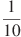 1242Система навигации, встроенная в спинку самолетного кресла, информирует пассажира о том, что полет проходит на высоте 37000 футов. Выразите высоту полета в метрах. Считайте, что 1 фут равен 30,5 см.1128543Для покраски 1 м2 потолка требуется 240 г краски. Краска продается в банках по 2,5 кг. Сколько банок краски нужно купить для покраски потолка площадью 50 м2?544Одного рулона обоев хватает для оклейки полосы от пола до потолка шириной 1,6 м. Сколько рулонов обоев нужно купить для оклейки прямоугольной комнаты размерами 2,3 м на 4,1 м?845В магазине «Сделай сам» вся мебель продаётся в разобранном виде. Покупатель может заказать сборку мебели на дому, стоимость которой составляет 10% от стоимости купленной мебели. Шкаф стоит 3300 рублей. Во сколько рублей обойдётся покупка этого шкафа вместе со сборкой?363046На бензоколонке один литр бензина стоит 32 руб. 60 коп. Водитель залил в бак 30 литров бензина и купил бутылку воды за 48 рублей. Сколько рублей сдачи он получит с 1500 рублей?474